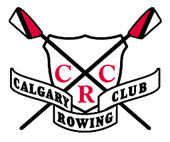 2015 Youth Camp Instructor(Target candidate – High School StudentHours: 8:00am - 5:00pm (Monday - Friday) July 1st – August 23rd 2015Deadline: Reply to CRC by (ofﬁce@calgaryrowing.com) by March 1st 2015Youth Camp InstructorCharacteristics the Calgary Rowing Club is looking for in a Summer Instructor are enthusiasm, energy, teamwork skills and a commitment to safety. The ideal candidate will possess teaching skills, an energetic personality and a passion for the sport of rowing. Experience in coaching or education and a solid knowledge of rowing are essential assets. Preference will be given to those with First Aid/CPR certiﬁcation, Pleasure Craft certiﬁcation and coaching certiﬁcations.Job PurposeThe primary role of this position is to educate Youth Camp participants in the basics of rowing and provide an enjoyable experience that will encourage participants to become further involved with the Calgary Rowing Club. The goal of a Youth Camp Instructor is to create a fun atmosphere for participants through conﬁdent instruction, enthusiasm and safety. Required Experience- Experience with coaching- Ability to comfortably row a single scullKey Responsibilities- coach youth camp programs for participants aged 12-18 - attract CRC membership through enjoyable, enthusiastic and safe Youth Camps- other duties necessary for the operations of the club, including but not limited to: facility maintenance, activity promotion and equipment upkeepWorking Conditions- being outside in cold and hot weather conditions for prolonged periods of time- working with disruptive or disagreeable participants- disciplining unruly participants appropriately If you feel you will be an ideal candidate please forward your resume and cover letting stating your experience to: ofﬁce@calgaryrowing.com prior to March 1st at 17:00